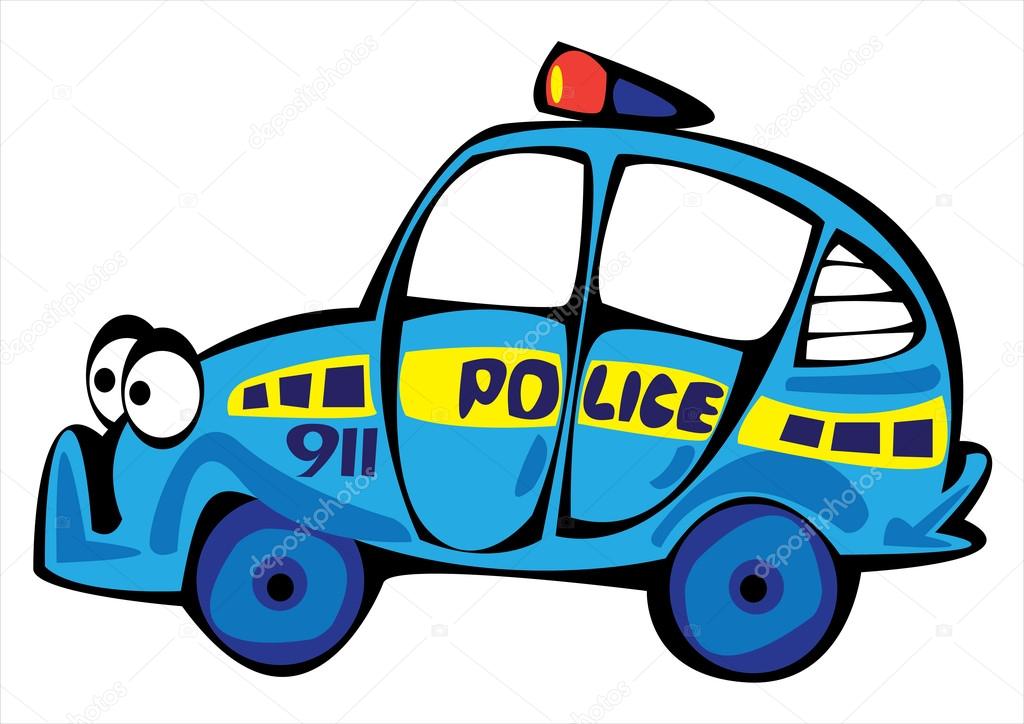 				JOB POSTINGThe City of Mannington is accepting applications for the position of a full-time police officer. Applicants must be 18 years of age, have a duly authorized and accredited high school diploma (or GED), have a valid WV driver’s license and no criminal record. Certification through the WV State Police Academy is preferred. Applicants must be able to pass a physical ability test, polygraph test, psychological testing and drug screening. Excellent benefits include major medical/health insurance, paid holidays, retirement plan, vacation, uniforms, etc. Resumes should be submitted to the City Clerk’s Office, 206 Main Street, Mannington, WV 26582 along with copies of their high school diploma and driver’s license. The City of Mannington is an equal opportunity and affirmative action employer. 